Publicado en Madrid el 19/06/2018 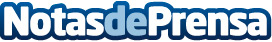 Hyperloop Transportation Technologies (HTT) firma un nuevo acuerdo con UcraniaHTT trabajará con el Ministerio de Infraestructura de Ucrania en la planificación del primer sistema comercial de Europa, al tiempo que se crea el marco legal y regulatorio en este país de Europa del EsteDatos de contacto:María ZárateNota de prensa publicada en: https://www.notasdeprensa.es/hyperloop-transportation-technologies-htt Categorias: Internacional Logística Innovación Tecnológica http://www.notasdeprensa.es